Составь равенство или неравенство.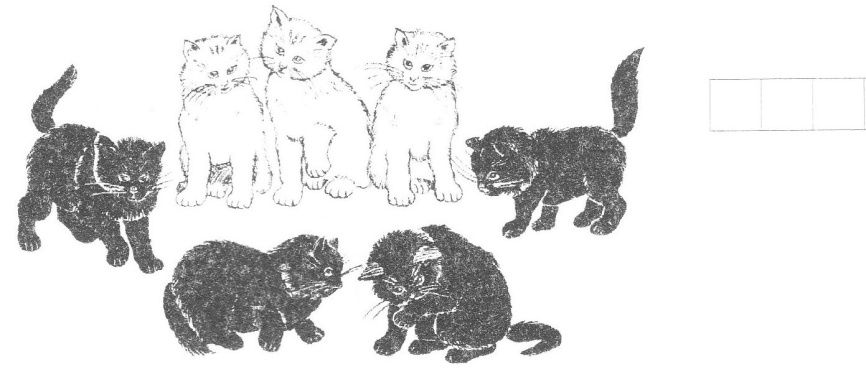 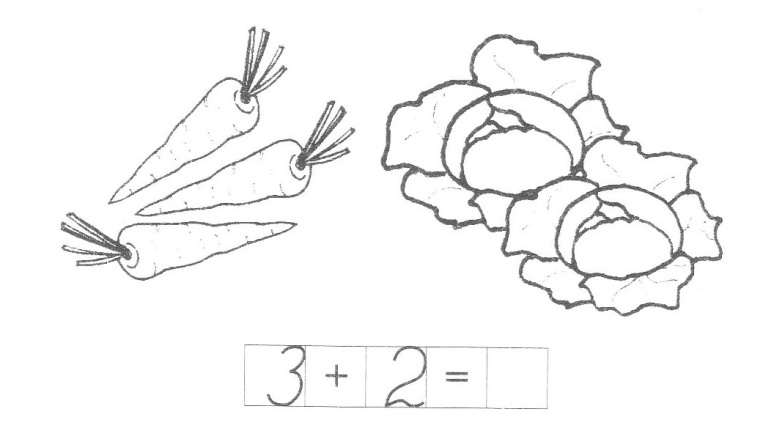 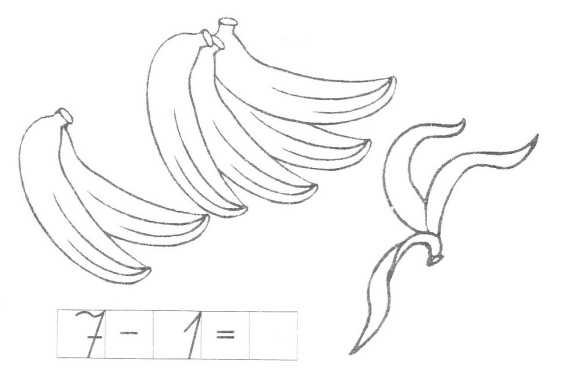 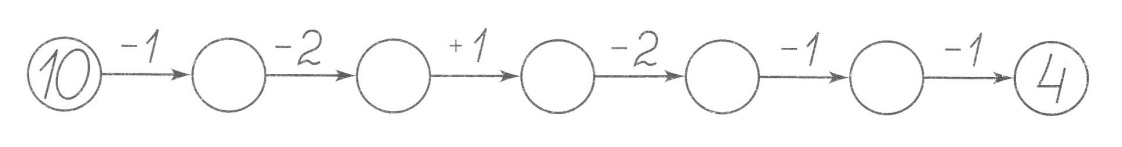 Составь равенство или неравенство.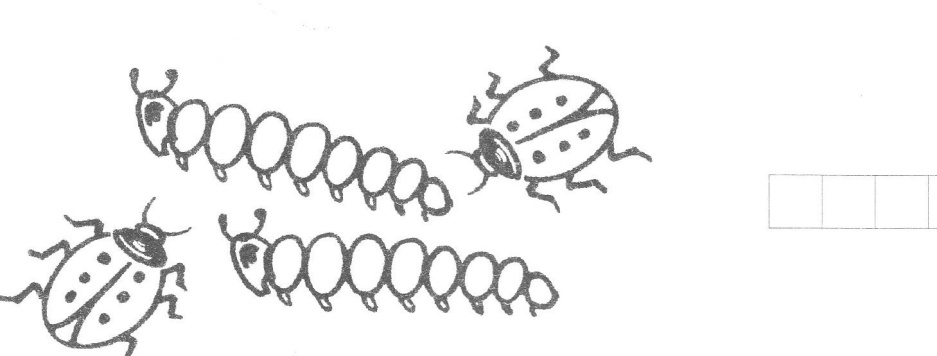 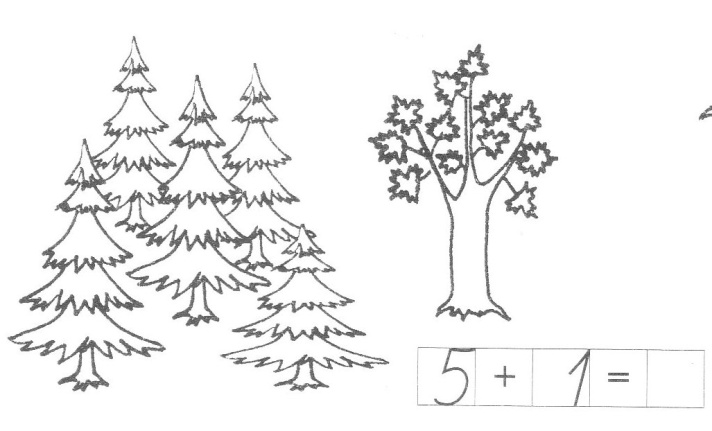 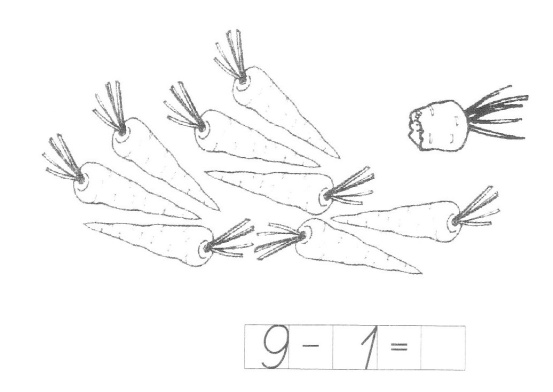 Составь равенство или неравенство.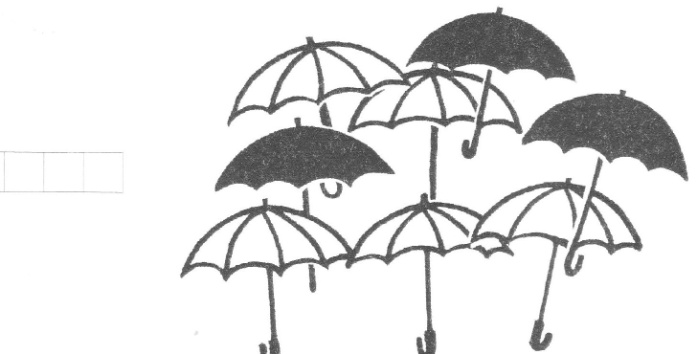 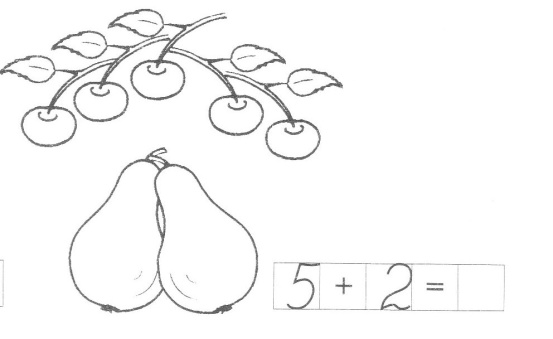 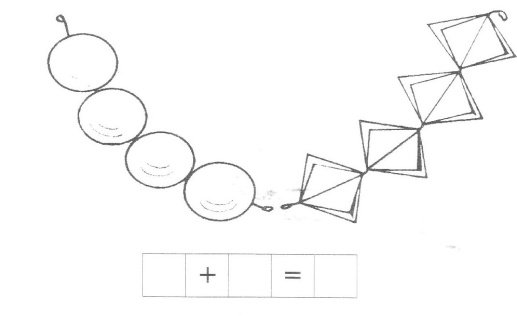 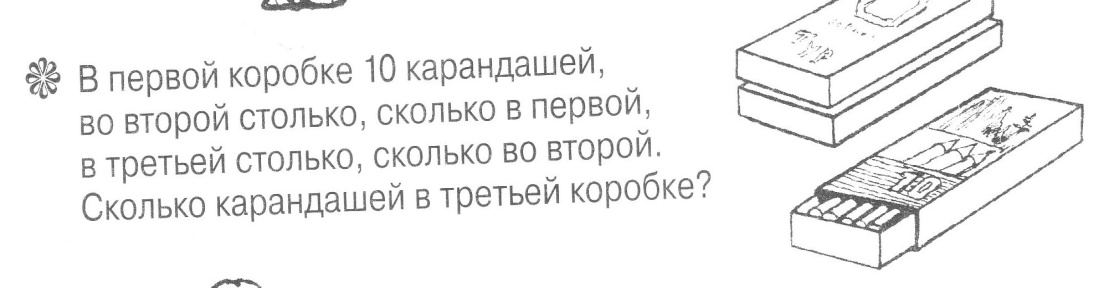 Составь равенство или неравенство.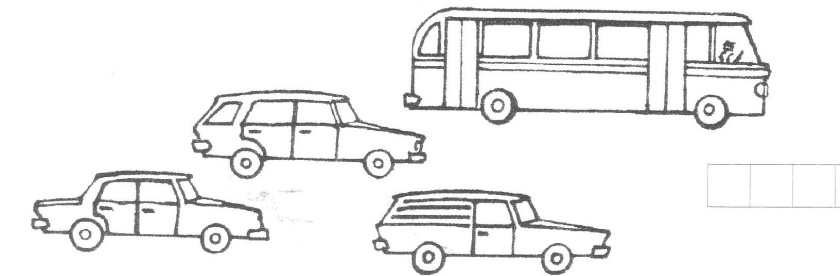 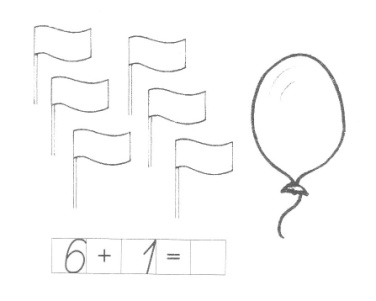 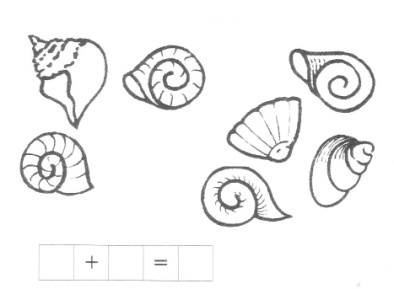 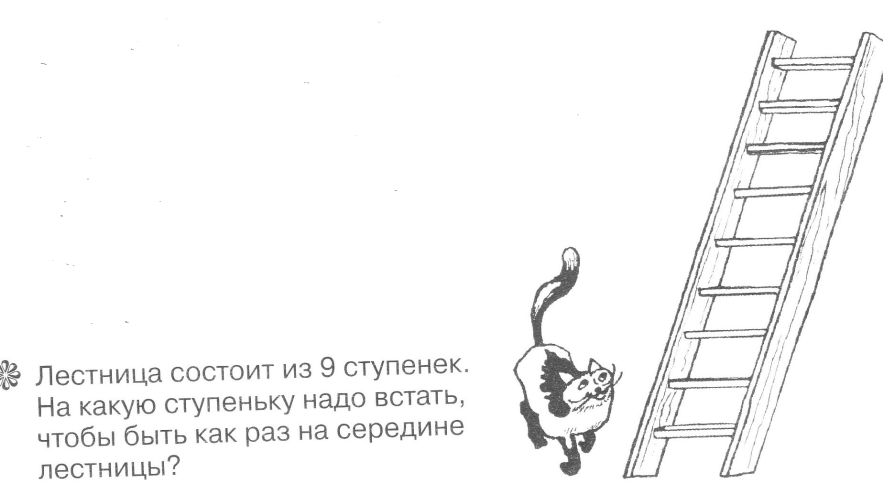 